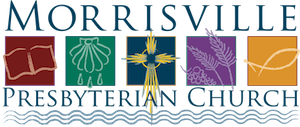 Morrisville Presbyterian Church Offers Six Scholarships for the 2021-2022 School Year.Graduating high school seniors and college students may be eligible for one of the scholarships offered by Morrisville Presbyterian Church (MPC) for the 2021-2022 school year. Interested students may obtain a scholarship application from the online. The six scholarships offered include:Helen Nicholas Borden Scholarship – Two scholarships are to be given to a deserving High School Senior or an undergraduate College student who demonstrates the values of hard work and perseverance.  Preference to an MPC member, but may be given to any student active in the life of MPC community*.  This is a need based scholarship.Birks Scholarship – A scholarship available to undergraduate or graduate students following a course of study in medicine or ministry. This scholarship is available to MPC members and those in the MPC community*.Roberts Scholarship – A scholarship available to undergraduate or graduate students following a course of study in medicine or ministry. This scholarship is available to MPC members and those in the MPC community*.C. Burgess Scholarship – A scholarship available to an undergraduate student. The scholarship is based on financial need.  The scholarship is available to members of MPC.Patti Jane Reeves Scholarship – A scholarship awarded to a graduating high school senior. The recipient is determined based on service to community, participation in the life of the church and academic excellence. The scholarship is available to MPC members. *The MPC Community includes those associated with the church that may not be members but participate in the mission and ministry of MPC (such examples might be a Youth Club member, an active Food Center volunteer, etc.).Need based scholarships require Government FAFSA Score (Free Application for Federal Student Aid) regardless if you qualify for FAFSA. MPC uses FAFSA data to determine relative need.Application Deadline: April 15, 2021Submit To: office@mpcusa.net Application submission to include attached completed application form and one letter of reference and can also be mailed to church office at 771 Pennsylvania Ave., Morrisville, PA 19067 by deadline.771 North Pennsylvania Avenue | Morrisville, PA 19067215.295.4191Morrisville Presbyterian Church Scholarship Application – 2021Personal InformationName:	 Date of Birth:	Address:	Home Phone:	Cell Phone:	Email Address:	EducationHigh School Attended:	Date of Graduation:	GPA at Graduation:	If applicable, College Attending:	Years Completed:	 Current Cumulative GPA:	Career GoalsName of College:	Applied	Accepted	Intended Current Major:	Give a brief statement of your reasons for choosing this major:	ActivitiesPlease describe your activities and/or involvement with the Mission and Ministry of MPC:
	List employment you’ve had the past two years (including summers); most recent one first:Activities (cont’d)List extracurricular activities (include both school-related and outside activities). Indicate any leadership positions held or awards received:	Financial InformationAll need based scholarships require Government FAFSA Score (Free Application for Federal Student Aid) regardless if you qualify for FAFSA. MPC uses FAFSA score data to determine need.Estimate your TOTAL annual college expenses (tuition/room/board/books/etc.):	FAFSA Expected Family Contribution (for need based applicants):	List other forms of income that will be used to fund college not included in FAFSA:	List other scholarships, with amounts, that you expect to receive:	How do you plan to finance your expenses?	Why do you feel you deserve this scholarship?	RequirementsOne letter of recommendation must be submitted with this application. Please mail to office or email to office@mpcusa.net by April 15, 2021.I hereby certify that the above statements are true and accurate and that I believe myself eligible for this scholarship.Signature	Date	